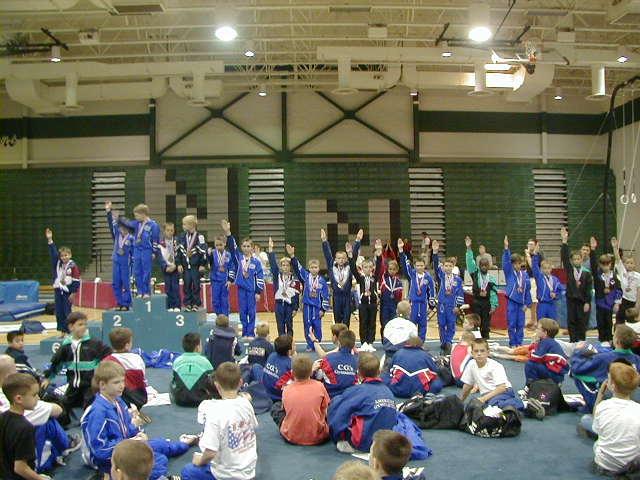 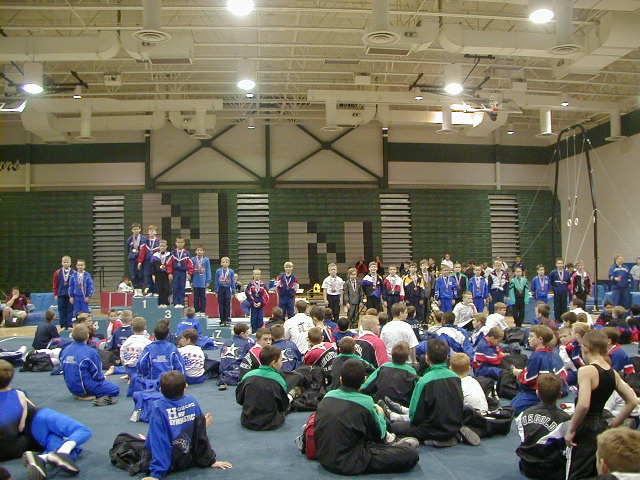 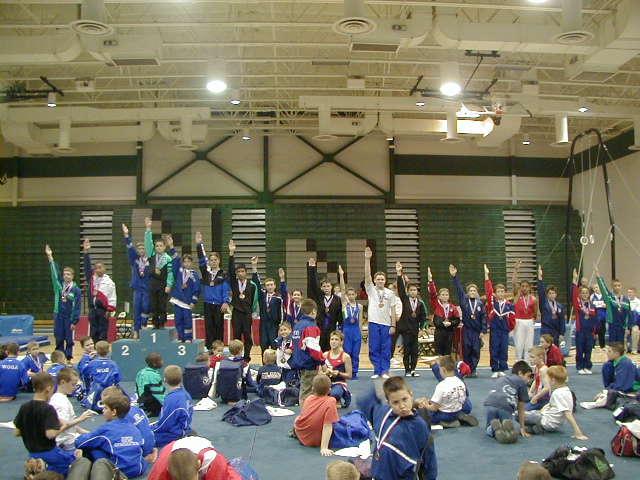 CLASS 5 (8,9)TeamLast NameFirst NameFXPHSRVPBHBAAWOGAWilsonJoshua9.59.89.59.359.559.457.1WOGABurnettDevin9.29.659.29.79.69.757.05ChampionChapmanGraham9.59.959.79.559.78.556.9AlamoAllemondBlake9.39.79.49.49.79.456.9WOGADePalmaJohn9.299.49.459.49.555.95AlamoForesmanBrandon9.49.98.69.18.89.3555.15WOGASchryverEric8.89.859.28.559.39.455.1AlamoHearneCallen9.29.49.39.19955WOGAPalmerCorbin9.19.38.99.88.39.4554.85St. Louis GymBenhamBlake8.69.559.29.259.38.954.8Air CapitalIrickRyan9.39.58.998.959.1554.8Capital GymnasticsWhiteRaymond9.79.458.48.59.558.8554.45WOGADuscioTony9.39.18.89.058.359.454WOGASidesDrake8.99.29.49.457.99.0553.9ArlingtonBoykinLamont8.48.698.79.49.3553.45NorthshoreGiffinJacob99.28.69.29.058.353.35NorthshoreStraitAlex9.28.58.89.18.48.952.9Emerald CityGulledgeCameron9.49.38.48.57.758.551.85AcrotexDuenasKyle8.889.28.689.0551.65Rowland/BallardAkersDylan8.88.77.89.158.058.9551.45OlympiaPercoskiPhillip9.18.68.49.37.48.6551.45CypresDoyleClayton98.98.48.857.2951.35AlamoHuebnerTyler8.98.47.98.558.958.4551.15Bill AustinsBrinkleyStacey8.88.788.558.38.7551.1BCGAScottJared9.17.98.48.88.18.7551.05ChampionJimenezRyland9.17.98.48.77.68.9550.65HGCStevesJoshua8.49.18.68.957.87.650.45NorthshoreBenefielCorey8.49.78.48.957.956.9550.35AlamoStrongDakota9.38.38.19.056.68.6550CypresSchaafC.J.7.87.28.88.98.658.4549.8U.S. GoldNeubauerLuke8.77.87.69.38.158.2549.8Rowland/BallardGrahamIsaac8.39.27.99.177.749.2Oklahoma GoldFrazierDalton8.98.17.98.457.97.949.15Bass GymnasticsBourqueJacques8.288.58.57.78.1549.05ASI/DallasGarzaBrandon8.888.58.157.67.848.85Rowland/BallardRogersNathan8.57.87.39.157.458.5548.75AmericanBeckerJeffrey8.57.27.88.857.68.0548Infinite BoundsMartinShane8.26.87.48.68.18.5547.65St. Louis GymOBrienSean8.59.178.556.87.647.55CypresHerzogMiles8.47.87.79.17.76.747.4CrenshawResnickSteve7.98.28.19.27.16.947.4St. Louis GymSladeJustin6.89.288.77.956.346.95LawrenceMcGarityBrendan88.47.48.86.57.446.5MeyersYankerGrant9.258.37.18.955.57.346.4Aerial WorksCaulfieldChris8.26.47.88.757.18.1546.4MercuryBrowningReid7.57.67.98.656.25845.9Capital GymnasticsHillinBrandon86.17.98.457.47.745.55CrenshawSeriff-CullickAaron7.67.67.88.655.67.744.95CLASS 5 (10,11)TeamLast NameFirst NameFXPHSRVPBHBAACrenshawNewburgerMichael99.758.79.79.49.756.25Capital GymnasticsTinkhamBrandon9.699.59.499.7556.25Capital GymnasticsHejlWesley9.48.89.29.59.29.255.3AcrotexPotemskiDaniel8.79.9599.19.39.2555.3Gymnast FactoryCaid-LoosKeefer9.59.29.359.48.98.955.25Intnl Gym AcademyBabazRyan9.18.39.49.39.49.354.8NorthshoreCamposBradley9.39.558.89.68.88.7554.8Gymnast FactoryHouseAndy9.28.39.29.58.99.0554.15AmericanFinningDavid9.298.19.558.99.253.95C.Gs GymnasticsBraudScott8.39.58.79.58.59.3553.85BrownsSalinasJoshua8.698.69.559.58.5553.8ASI/DallasPennJarrod9.28.68.49.38.99.3553.75Lone Star GymnTaborKent8.99.18.89.28.39.2553.55AcrotexBurtonTim8.38.98.79.399.153.3Jills GymnasticsOwenNick9.398.39.458.78.553.25SonshineDowneyJay9.18.28.69.4598.8553.2Lone Star GymnHardawayPhillip9.58.17.99.49.58.853.2WOGAPayneCade9.38.68.59.28.68.953.1Emerald CityAdamsKyle8.97.999.558.5952.85NorthshoreGreenwaltBen8.98.88.49.458.68.6552.8AlamoJohnsonMatthew9.58.38.19.68.78.452.6ArlingtonHurrDrake8.68.18.59.39.18.9552.55WOGATigheAlex9.28.1998.68.652.5CypressMenefeeDevin8.87.48.89.58.79.152.3Air CapitalSollerGrant98.389.658.48.752.05AlamoEdwardsMarshall9.28.788.98.28.751.7Emerald CityWinnerMichael8.88.789.058.48.751.65AcrotexPowledgeAaron7.68.89.38.98.88.251.6Infinite BoundsClemKeegan8.49.18.69.27.38.9551.55Great AmericanPetersonNathan8.49.18.398.28.4551.45SpringfieldHarbachRobbie8.68.18.49.758.28.351.35RichardsonOrnsteinSebastian9.17.38.49.857.88.851.25CrenshawLottBruce88.289.88.28.951.1SonshineStageMichael87.98.89.48.18.7550.95CypressScheafferZach9.46.67.39.58.59.3550.65CrenshawAtchisonHunter8.68.57.79.157.98.750.55Oklahoma GoldPedullaJ.J.9.26.57.99.48.88.750.5Gymnastics EliteHartDavid8.28.38.79.27.78.3550.45Emerald CityRodriguezMatias8.77.77.79.48.58.4550.45North StarGentryBlaise97.17.79.258.78.450.15RichardsonBrinkTucker8.67.58.697.78.6550.05CypressBennettTrent8.17.77.59.458.38.9550BrownsLarbergChristian8.788.29.76.58.849.9NorthshoreDyessBradley8.17.78.48.87.98.949.8C.Gs GymnasticsMarshallCasey8.17.28.39.358.48.3549.7CypressVon WiesenthalAndrew8.47.88.29.179.0549.55Intnl Gym AcademyContrerasStephen88.77.58.78.18.549.5North StarNoeRyan8.78.27.39.457.78.1549.5FlipsPerkinsGarrett8.78.17.88.38.27.9549.05NorthshoreOMahoneySean8.17.77.79.37.88.148.7SpringfieldJonesDustin8.27.68.18.67.38.448.2McCrackensStecherTyler8.88.66.58.86.88.6548.15HGCThailerGreg8.87.189.577.7548.15FlamePrewittAaron8.27.7896.19.0548.05ChampionSvobodaDonovan87.77.79.17.77.848Capital GymnasticsSpringenAndy8.66.97.99.17.48.0547.95WOGAFennellCaleb8.57.76.79.37.37.8547.35JuergensSorrellGrant8.77.66.58.97.38.3547.35Houston NorthRobertsonJoshua7.97.27.996.78.647.3Daves GymnasticsCiafulloColin7.96.27.19.27.8947.2CypressKaiserBrandon8.46.26.88.98.68.2547.15JuergensFontenotStephen7.97.57.59.27.27.847.1BrownsJawahirNigel8.27.67.596.28.5547.05U.S. GoldMcCartyMichael8.55.489.17.58.5547.05TumbleweedHoltAbram8.67.36.59.26.4947C.Gs GymnasticsSchexnaildreJohn Ross9.16.97.59.46.47.646.9MEGAQuallsDakota5.97.38.69.257.97.8546.8CypressRamirezNathan7.66.68.69.056.97.946.65Oklahoma GoldGruntmeierTyler87.579.17846.6FlippersMuenzChris8.586.49.168.446.4FlipsWieseCarter86.87.69.177.946.4Houston NorthWebbRyan8.35.87.29.17.38.646.3ChampionAldenJohnathan8.67.86.59.456.37.646.25ChampionSanchezJoel98.55.79.356.86.846.15RichardsonWebsterBrett7.76.788.97.27.245.7JuergensTuckerCody8.17.26.99.25.58.645.5ASI/DallasHedrickMorgan7.86.16.79.56.9845McCrackensKilleenMichael8.47.16.48.45.98.744.9CypressPricePaul7.95.77.69.256.18.3544.9Capital GymnasticsDegtoffJake6.36.47.38.86.8843.6SpringfieldButcherJacob7.35.969.455.88.1542.6Houston NorthCisnerosJonathan7.55.85.88.45.66.940Team OlympiadReutherThomas7.26.148.45.76.237.6SuperstarsLascaroSheldon8.214.89.44.57.535.4CLASS 5 (12-13)TeamLast NameFirst NameFXPHSRVPBHBAABCGAGalbraithAdam9.19.059.39.359.49.355.5ArlingtonLindsayBlake99.159.19.59.39.4555.5BCGAPayneCody98.78.98.959.59.454.45JillsWalkerBrandon8.98.599.59.28.853.9JuergensHamiltonBrock8.958.158.59.29.58.953.2FlipsEppsKyle8.58.358.89.18.29.352.25Emerald CityTorranoRodrigo8.57.88.99.558.68.451.75McCrackensSmithIan7.98.88.69.189.151.5C.G.s GymnasticsWalkerDouglas8.68.18.19.28.78.751.4Great AmericanWrightBrent8.48.98.69.157.78.651.35Bak-TukPearcyWeslee8.68.858.18.858.18.851.3WOGACulpepperMichael8.78.37.58.758.69.351.15Emerald CityPettyJosh8.18.199.68.28.151.1Star Center GymHarringtonSam8.758.58.29.37.98.350.95CrenshawTheriotCasey8.57.88.79.857.48.550.75Capital GymnasticsPruittAlex908.69.157.48.250.6OlympiaGuerreroDonaven7.98.18.68.58.28.750CrenshawStoneDavid8.77.48.498.18.349.9AmericanPhippsConnor8.887.38.858.18.449.45FlipsHydeJosh8.88.28.58.67.18.249.4FlippersCampbellJerry8.557.88.18.757.58.549.2Bass GymnasticsPerezJoshua8.658.8579.457.57.649.05MercuryDietrichDrake797.47.858.59.148.85FlipsDorsaClayton8.87.68.39.55.88.448.4FlippersMizeJoel8.17.28.48.757.18.748.25HGCHeymanJeffery8.18.88.78.656848.25FlameSpahnBrett8.47.879.057.8848.05Infinite BoundsBlakeRobert Alex8.26.58.88.97.6848Lone StarOlsonAlexis7.768.69.457.48.647.75Rowland/BallardCryerCade86.97.79.16.69.347.6North StarLopez, Jr.Jose8.578.38.66.58.647.5JenningsGuidrySeth7.77.98.28.37.77.447.2McCrackensHehningNathan8.28.756.58.456.68.747.2Gymnastics PlusBrownSean7.87.388.457.77.246.45Gymnastics PlusWilsonDaniel8.16.27.98.557.18.546.35FlameAlbrittonKareem8.37.169.257.38.446.35Daves GymnasticsBetsherScott877.38.857.17.946.15WOGAPfeilAndy7.55.67.79.156.48.444.75